ΣΥΛΛΟΓΟΣ ΓΟΝΕΩΝ & ΚΗΔΕΜΟΝΩΝ ΑΤΟΜΩΝ ΜΕ ΕΙΔΙΚΕΣ ΑΝΑΓΚΕΣΕΙΔΙΚΩΣ ΑΝΑΓΝΩΡΙΣΜΕΝΟ ΦΙΛΑΝΘΡΩΠΙΚΟ ΣΩΜΑΤΕΙΟΕΔΡΑ: ΜΕΓ. ΑΛΕΞΑΝΔΡΟΥ 3, ΠΕΡΙΣΤΕΡΙ, 12134, ΤΗΛ. 2105751185, ΚΙΝ.  6981313930, -31, -35, -37ΚΕΝΤΡΟ ΗΜΕΡΗΣΙΑΣ ΦΡΟΝΤΙΔΑΣ                                          ΣΤΕΓΗ ΥΠΟΣΤ/ΜΕΝΗΣ ΔΙΑΒΙΩΣΗΣΥΠΟΚΑΤΑΣΤΗΜΑ 1: ΣΤΡΑΤΗΓΟΥ (Σ.Υ.Δ.) - ΟΙΚΟΤΡΟΦΕΙΟ  ‘ΙΩΑΝΝΑ’			                                                      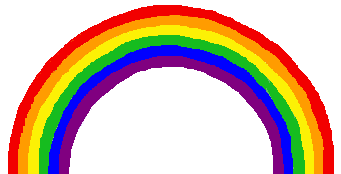 ΣΙΜΩΝΟΣ ΘΕΟΛΟΓΟΥ 11 ΥΠΟΚΑΤΑΣΤΗΜΑ 2: ΦΡΑΝΤΖΗ 12,                                                                                                                                                                            ΑΦΑΙΑ ΧΑΪΔΑΡΙ, 124 62	                  ΑΝΩ ΛΙΟΣΙΑ, 133 44                                                          ΤΗΛ. 210 5580429			 ΤΗΛ. 210 2480982FAX.  210 5580484                                   FAX.  210 5580484                                                                      E-mail: elpida_amea@live.com                  ‘Η ΕΛΠΙΔA’     E-mail:elpida_amea@live.comΑΙΤΗΣΗ ΣΥΜΜΕΤΟΧΗΣΌνομα Γονέα / Κηδεμόνα				Επώνυμο Γονέα / Κηδεμόνα		Α.Δ.Τ.	Ημ.Έκδοσης		Αρχή Έκδοσης………………………………………………………………...	  	Τόπος Κατοικίας……………………………………………………………….		 Οδός	Αριθμός	Τ.Κ.		Τηλέφωνο………………………………………………………………………		Κινητό……………………………………………………………	……………..	 Συγγενική σχέση με το Α.Μ.Ε.Α………………………………………………..		Όνομα  Α.Μ.Ε.Α…………………………………………………………………		Επώνυμο Α.Μ.Ε.Α………………………………………………………………Διάγνωση Αναπηρίας σύμφωνα με Γνωμάτευση………………………………Ποσοστό Αναπηρίας / Δείκτης Νοημοσύνης (Δ.Ν.)………………./…………Ασφαλιστικό Ταμείο…………………………………………………..............Παρακαλώ όπως κάνετε δεκτή την αίτηση εγγραφής μου στο Σύλλογο Γονέων & Κηδεμόνων Ατόμων με Ειδικές  Ανάγκες Δυτικής Αττικής ‘Η ΕΛΠΙΔΑ’, καθώς και στο Πρόγραμμα του Κέντρου Ημερησίας Φροντίδας.    …………../……./………..                                           …………………………………             Ημερομηνία                                                    Υπογραφή Γονέα / Κηδεμόνα